8 КЛАСС	КЛАССНЫЙ РУКОВОДИТЕЛЬ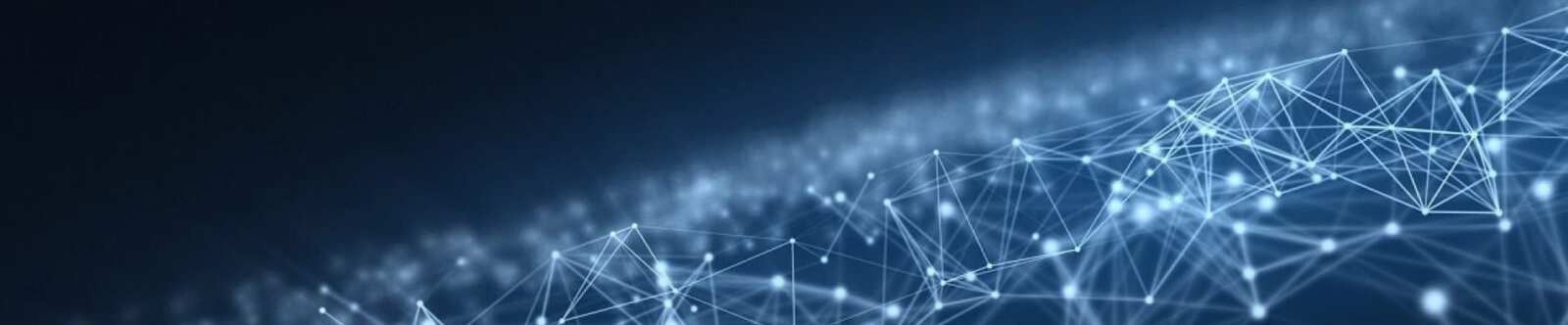 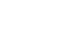 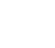 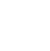 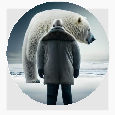 Выборы ученического самоуправления — классный часОт Глеб Беломедведев ИЮЛ 22, 2023	 #выборы, #голосование, #презентация, #самоуправление,#технологическая карта, #школа  Время прочтения: 9 минут(ы)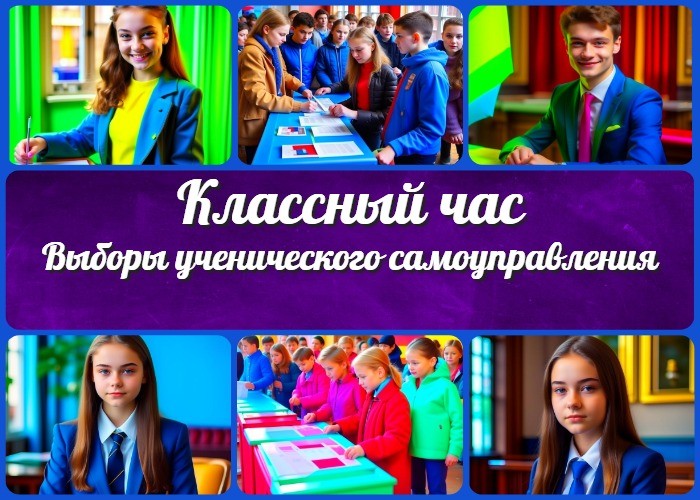 «Выборы ученического самоуправления» — классный часВступлениеВыберите похожие названияКлассное мероприятие «Демократия в действии: выборы ученического самоуправления»«Формируем лидеров: участие в выборах школьного совета» — классное собраниеБеседа в 8 классе «Самоуправление и ответственность: выборы ученического представителя»Возраст детей13-14 летКласс8 классДата проведения(укажите дату проведения классного часа)Тип мероприятияКлассный часЦелиПознакомить учащихся с понятием школьного самоуправления и его значимостью в школьной жизни.Разъяснить процедуру и правила проведения выборов ученического представителя.Поддержать формирование лидерских качеств и активное участие учеников в школьной жизни.ЗадачиОзнакомить учащихся с принципами демократии и их применением в голосовании.Подготовить учеников к участию в выборах ученического представителя. Сформировать понимание ответственности и важности доверия в выборах.Форма организации классного часаИнтерактивная лекция с использованием презентации. Групповые дискуссии и работа в парах.Ролевые игры и симуляции.Приемы, методы, технологии обученияИспользование интерактивных методов обучения для активизации участников. Практические задания для закрепления знаний.Использование визуальных материалов и примеров из школьной жизни.Прогнозируемый результатУченики поймут важность ученического самоуправления и его роли в школьной среде.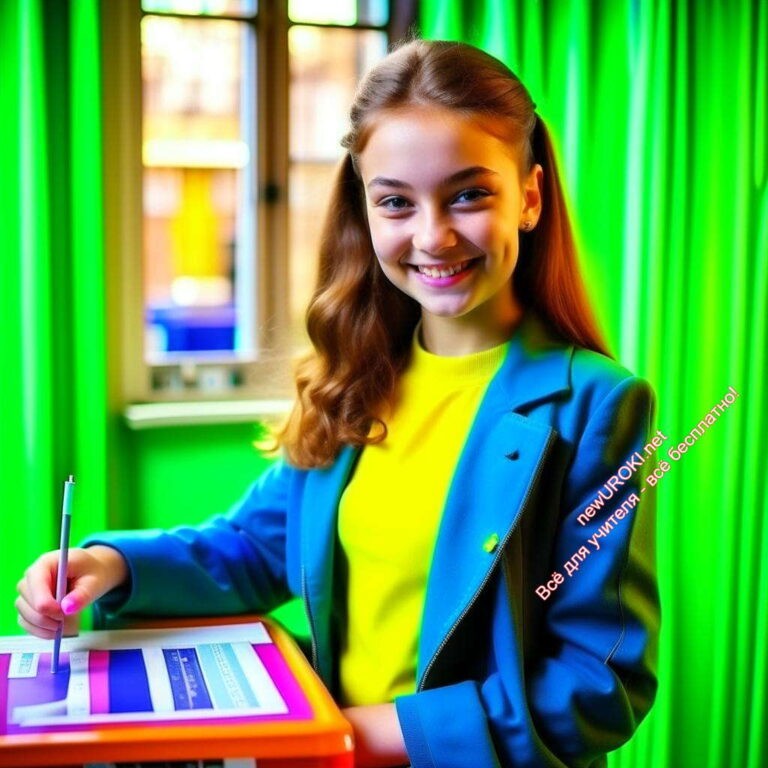 Учащиеся будут знать процедуру и правила выборов старосты класса. Ученики будут готовы активно участвовать в общешкольном голосовании и проявлять лидерские качества.Предварительная работаПодготовка презентации о принципах демократии и выборах. Подготовка ролевых игр и симуляций для активного участия учеников. Планирование групповых дискуссий и интерактивных заданий.Оборудование и оформление классаКомпьютер и проектор для презентации. Раздаточные материалы для участников. Украшение класса с символикой мероприятия.Ход занятия / Ход мероприятияОрганизационный моментИллюстративное фотоДорогие учащиеся 8 класса, рада приветствовать вас на нашем классном часе! Сегодня мы будем говорить о важной теме «Выборы ученического самоуправления». Это особенно актуально для нас, ведь скоро в нашей школе пройдут выборы президента школы, и вам предстоит принять активное участие в этом процессе. А внашем классе будет проходить голосование за старосту класса. Давайте вместе разберемся, что такое классное и школьное самоуправление и почему оно играет важную роль в нашей школьной жизни.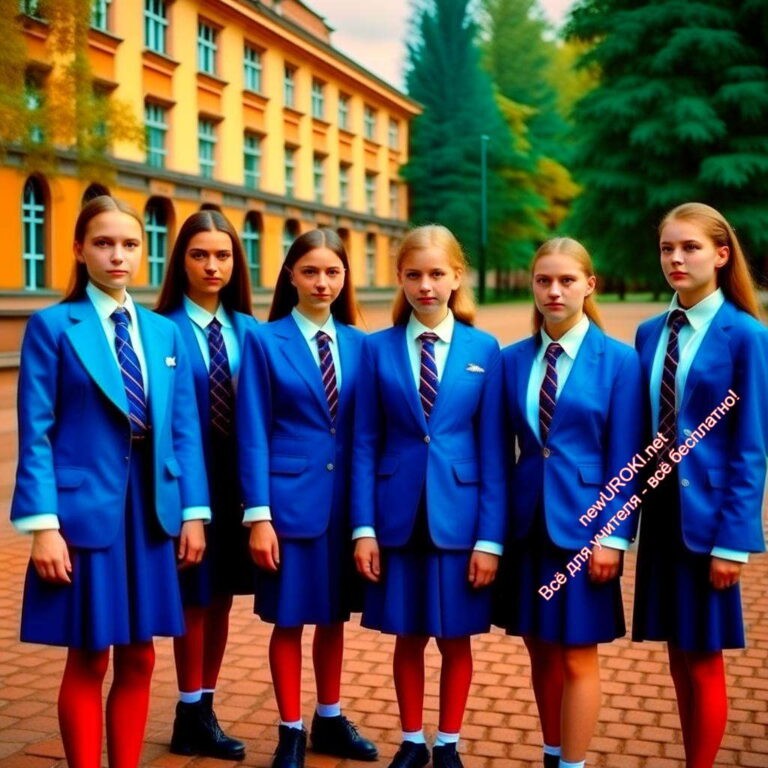 Понятие ученического самоуправленияИллюстративное фотоУченическое самоуправление — это система организации и управления школьной жизнью, где решения принимаются учениками, которые выбирают своих представителей для решения различных вопросов. Когда ученики сами принимают решения, это дает возможность активнее влиять на то, что происходит в школе.Например, благодаря самоуправлению, мы можем организовывать интересные мероприятия, улучшать условия обучения и внедрять новые идеи.Давайте рассмотрим несколько примеров успешных проектов, которые были реализованы благодаря ученическому самоуправлению. Один из таких проектов — организация культурных мероприятий, где ученики сами выбирали, какие концерты или фестивали хотят увидеть в школе. Также, благодаря ученическому самоуправлению, мы установили уличные тренажеры на территории школы, чтобы стимулировать здоровый образ жизни и физическую активность. Все эти примеры показывают, что классное и общешкольное самоуправление действительно способно сделать нашу школу лучше!Принципы демократии и их применение в школьном голосовании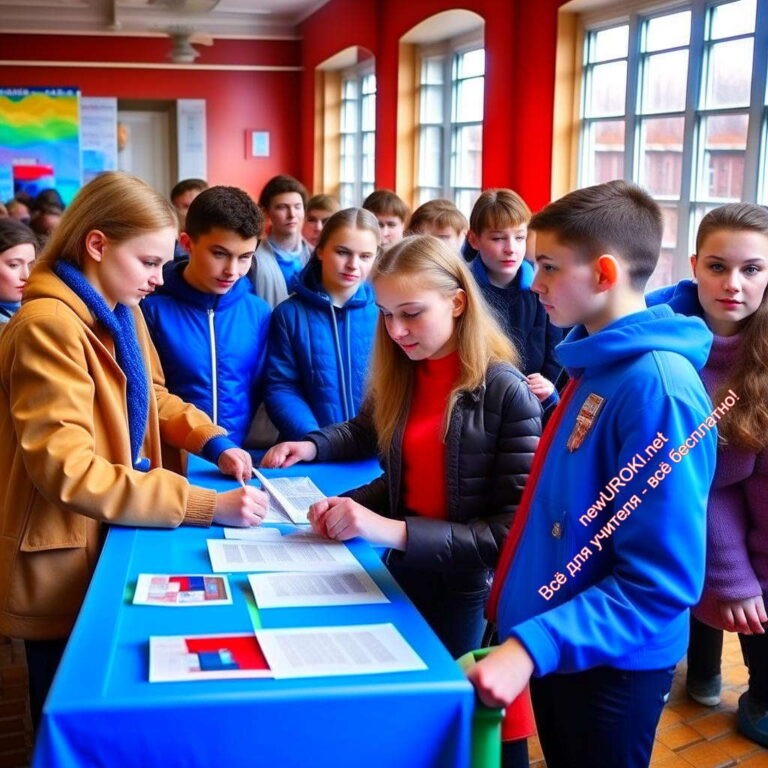 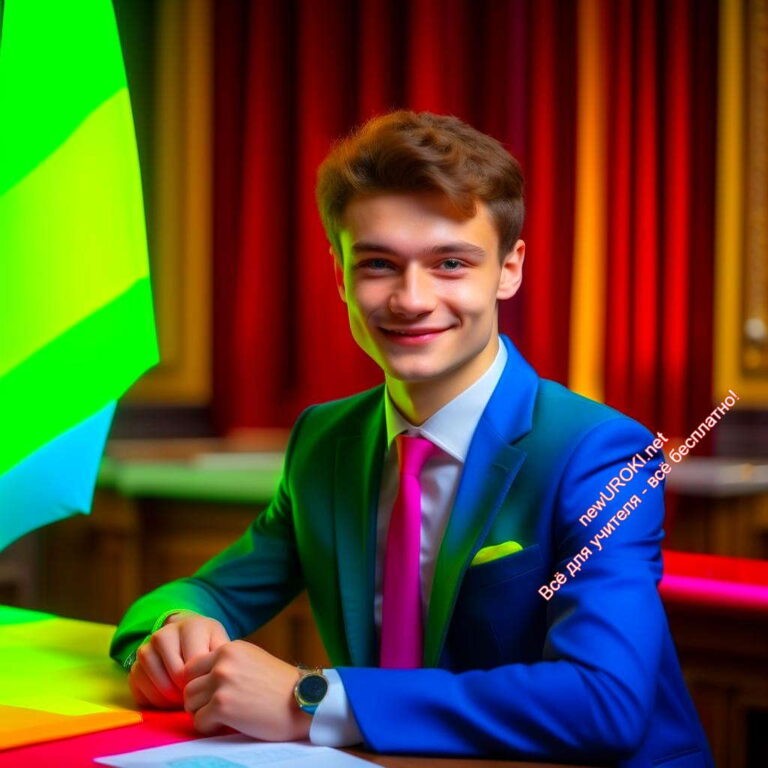 Иллюстративное фотоДемократия — это принцип, при котором власть принадлежит народу, а решения принимаются с учетом мнения большинства. В выборах президента школы и классного старосты тоже применяются принципы демократии. Это значит, что каждый ученик имеет право выразить свою волю и выбрать того, кто будет его представлять.Подумайте, друзья, какие принципы демократии можно увидеть в голосовании в нашей школе и классе? Во-первых, равноправие — каждый ученик имеет один голос, и все голоса равны. Во-вторых, свобода голоса — каждый из вас волен выбрать кандидата, которому доверяет больше всего. И, конечно же, большинство решает — кандидат, набравший больше голосов, становится ученическим представителем.Правила проведения выборов президента школы и старостыИллюстративное фотоТеперь, когда мы знаем принципы демократии, давайте разберемся с процедурой выборов. Голосование за президента и старосту проводятся с соблюдением определенных правил и порядка.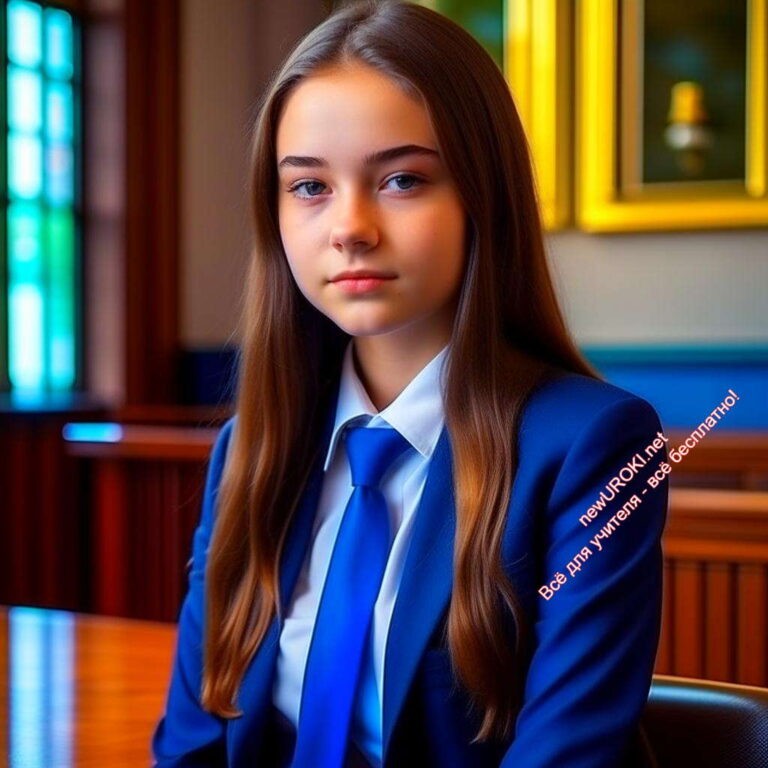 По сути, выборы начинаются с объявления о том, что ученическое самоуправление проводит голосование за представителя школы и классов. Затем номинируются кандидаты — ученики, желающие представлять интересы своего класса или всей школы. Важно, чтобы кандидаты были ответственными, коммуникабельными и действительно стремились улучшить нашу школу.На голосовании вы просто отмечаете галочками, кого из кандидатов вы поддерживаете. Затем происходит подсчет голосов, и кандидат, набравший наибольшее количество голосов, становится старостой класса.Подготовка к участию в выборахИллюстративное фотоЕсли вы хотите стать ученическим представителем, то для этого нужно обладать определенными качествами и навыками. Например, хороший староста должен быть ответственным и честным, чтобы не подвести доверие своих товарищей. Кроме того, важно уметь слушать и понимать мнения своих одноклассников, чтобы находить общие решения.А теперь давайте обсудим, как можно подготовиться к участию в школьном референдуме. Вы можете подготовить предвыборную программу, в которой расскажете о своих идеях и планах на будущее. Вы можете провести встречи с классом, чтобы узнать, что они хотели бы видеть в своем классном главе. И самое главное — небойтесь высказать свои идеи и быть уверенными в себе, потому что каждый из вас может стать лидером и делать нашу школу лучше!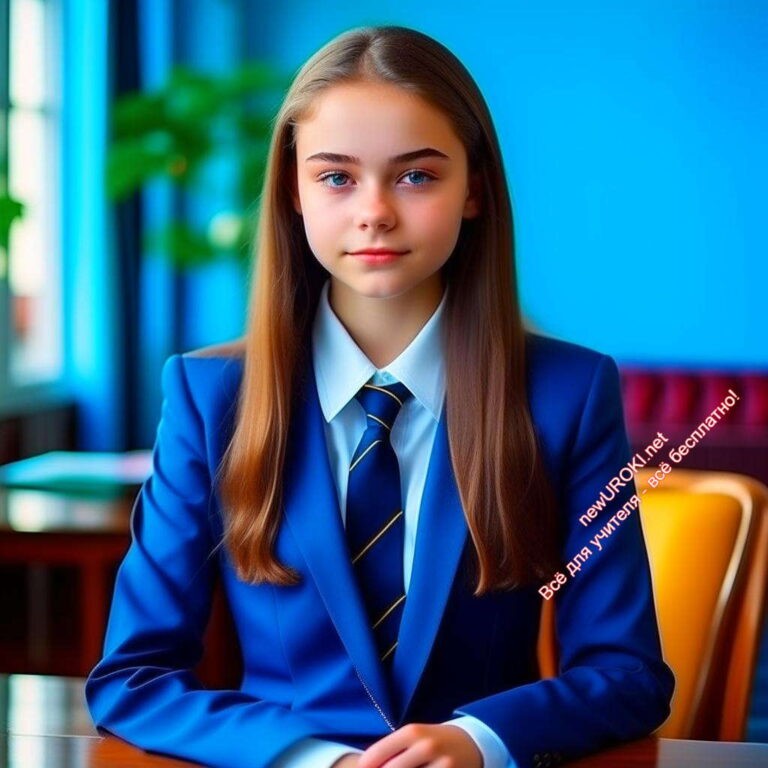 РефлексияДрузья, какие мысли и чувства у вас вызвал наш классный час? Что нового вы узнали о выборах ученического самоуправления? Давайте обсудим и подведем небольшие итоги.ЗаключениеИллюстративное фотоСпасибо за ваше активное участие и интерес к теме! Помните, что ученическое самоуправление — это ваш шанс влиять на жизнь нашей школы и делать ее лучше для всех. Не бойтесь быть лидерами и активно участвовать в кампании. Удачи вам на предстоящих выборах и пусть ваш голос всегда будет услышан!Технологическая картаСкачать бесплатно технологическую карту классного часа в 8 классе по теме: «Выборы ученического самоуправления»Смотреть видео по теме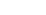 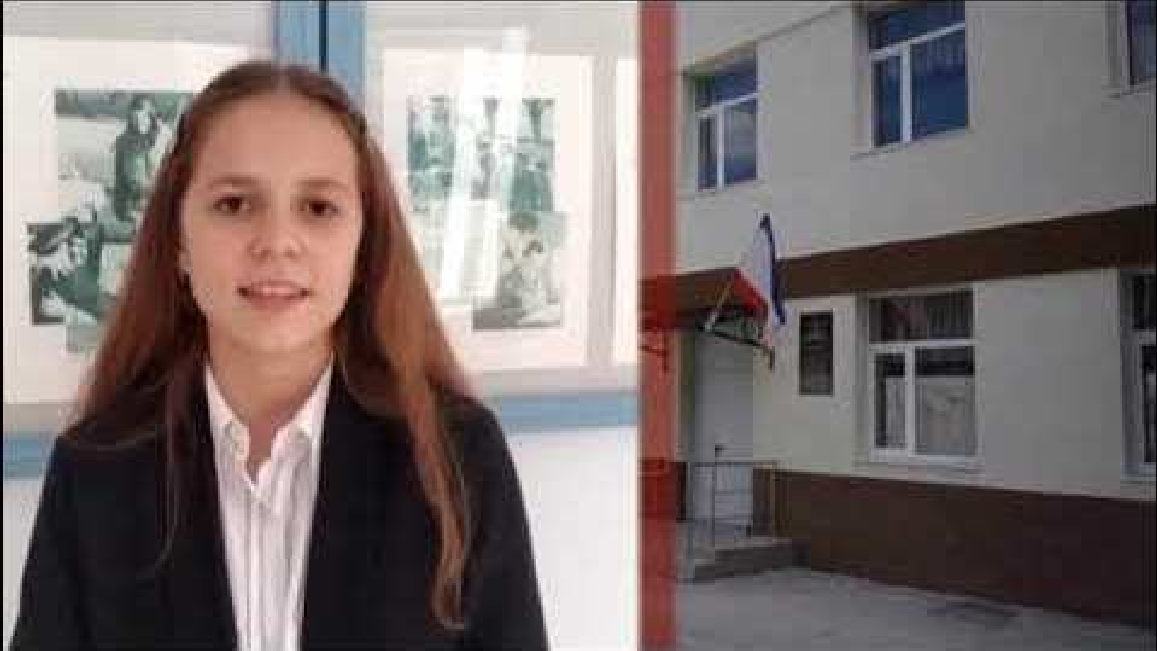 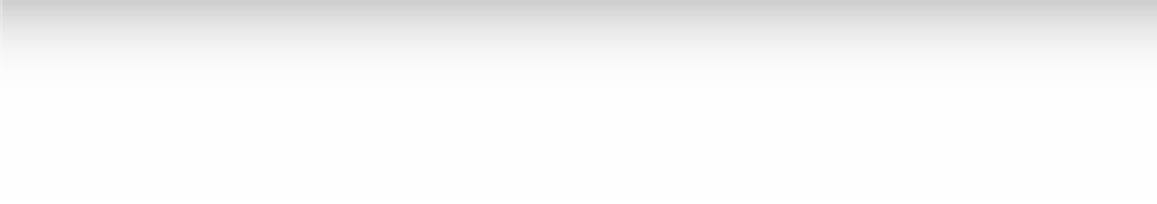 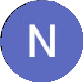 Ролик ВЫБОРЫ ученического самоуправления 20…ПрезентацияСкачать бесплатно презентацию на классный час: «Выборы ученического самоуправления» в формате PowerPointСписок источников и использованной литературыКнига: «Ученическое самоуправление: роль и влияние в школьной жизни» Автор: Иванова Марина ВладимировнаИздательство: «Образование-2000» Город: МоскваДата: 2005 год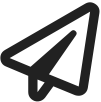 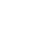 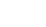 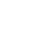 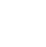 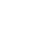 Количество страниц: 120Статья: «Принципы демократии в выборах президента школы» Автор: Ларионов Алексей СергеевичЖурнал: «Школьная жизнь»Издательство: «Образование и педагогика» Город: Санкт-ПетербургДата: 2006 годКоличество страниц: 8Интернет-ресурс: «Подготовка к выборам ученического самоуправления: советы и рекомендации»Автор: Команда педагогов сайта «Школьная Педагогика» Сайт: www.schoolpedagogy.ruДата: 2007 годМетодическое пособие: «Формирование лидерских качеств учеников через участие в выборах общешкольного совета»Авторы: Гришина Е. П., Сидоров С. А. Издательство: «Педагогическое развитие» Город: ЕкатеринбургДата: 2003 годКоличество страниц: 64Научный доклад: «Роль детского самоуправления в формировании школьной культуры»Авторы: Коллектив авторов Конференция: «Педагогика будущего» Город: НовосибирскДата: 2008 годКоличество страниц: 12 Слова ассоциации (тезаурус) к уроку: кандидат, волеизъявление, референдум, голоса, учёба, звонок, сентябрь, экзамен При использовании этого материала в Интернете (сайты, соц.сети, группы и т.д.) требуется обязательная прямая ссылка на сайт newUROKI.net. Читайте "Условия использования материалов сайта"Я семиклассник — классный час 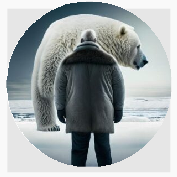 Я семиклас ник — клас ный час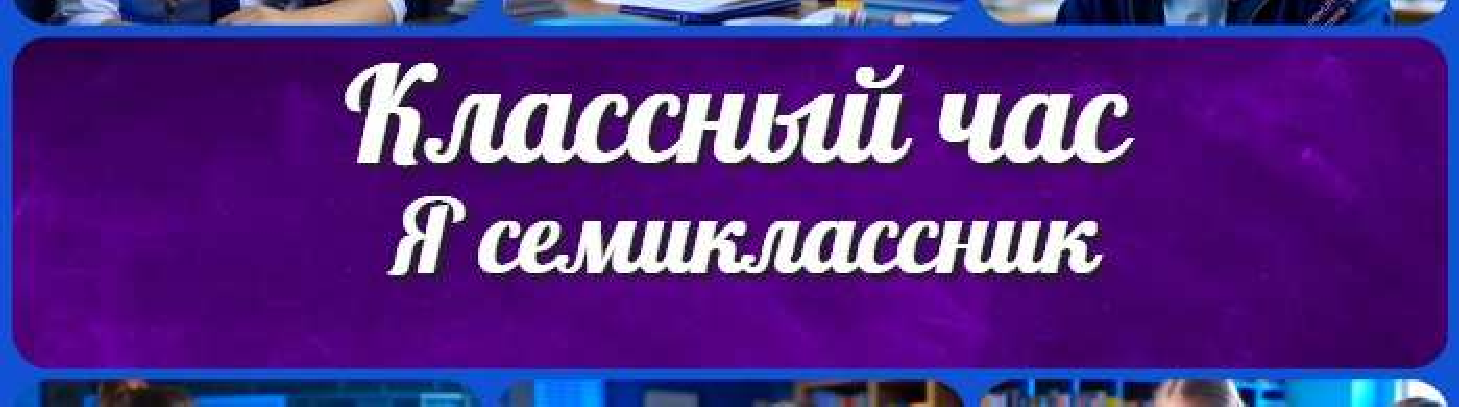 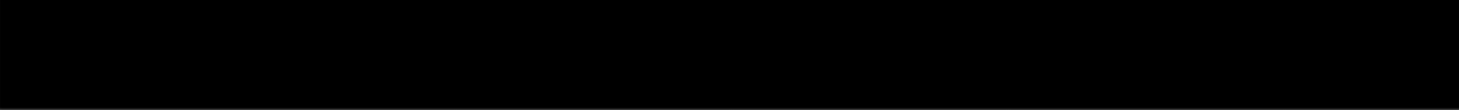 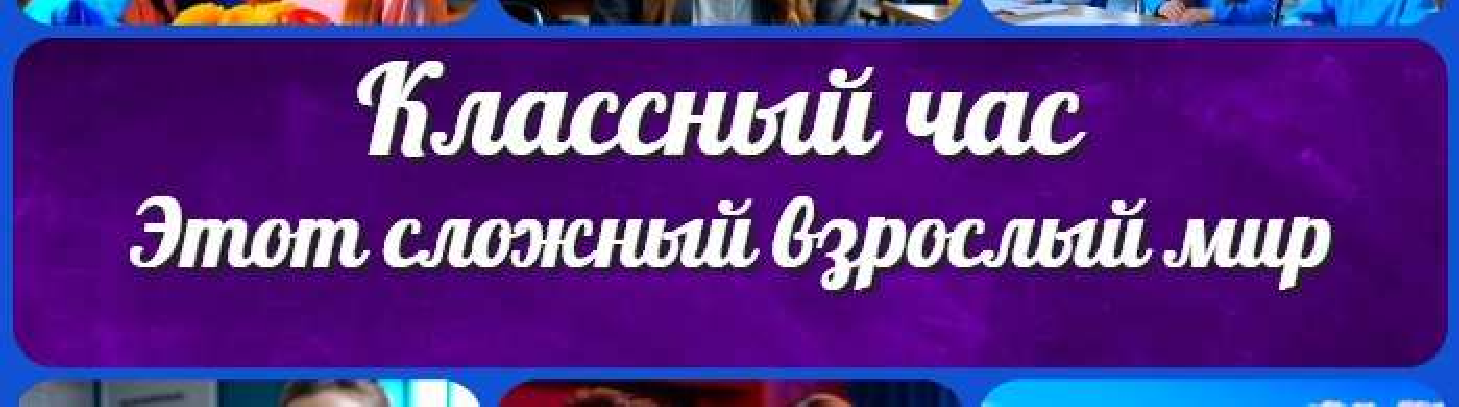 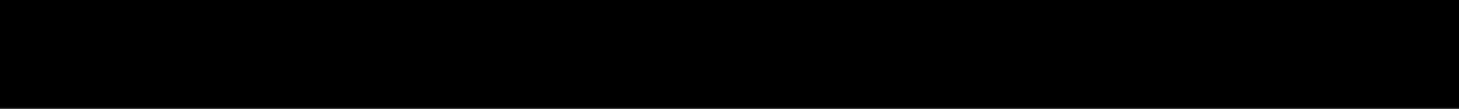 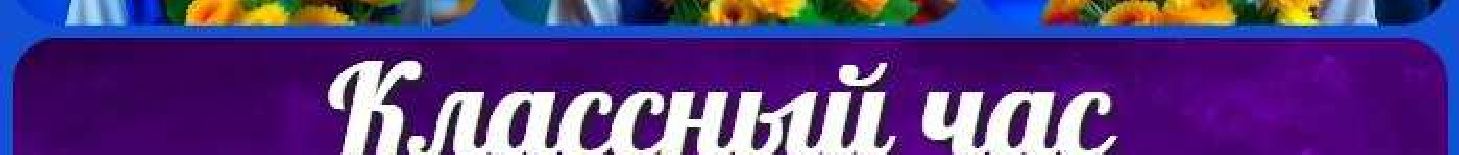 Этот сложный взрослый мир — клас ный час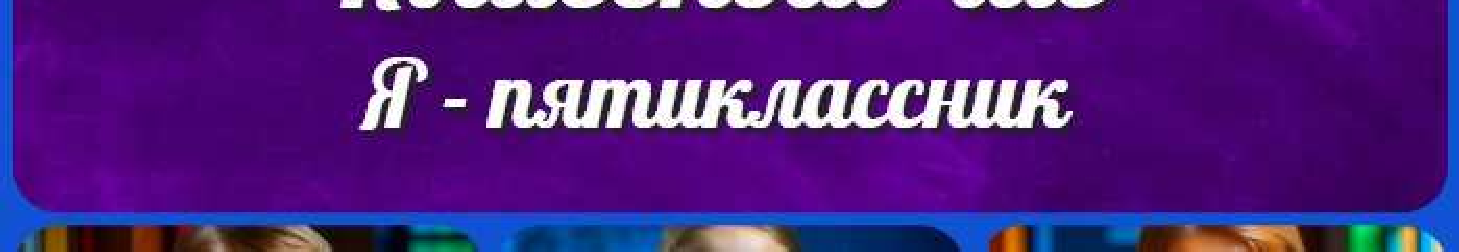 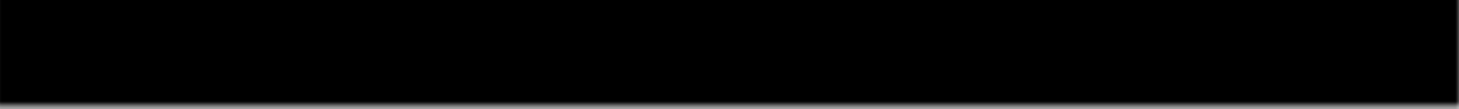 КОНСПЕКТЫ УРОКОВКонспекты уроков для учителя АлгебраАнглийский язык Астрономия Библиотека БиологияГеография 5 класскласскласскласскласскласс ГеометрияДиректору и завучу школыИЗОИнформатика ИсторияКлассный руководитель 5 класскласскласс Математика Музыка Начальная школа ОБЖОбществознание Право ПсихологияРусская литература Русский язык Технология (Труды) Физика ФизкультураХимия Экология ЭкономикаКопилка учителяСценарии школьных праздников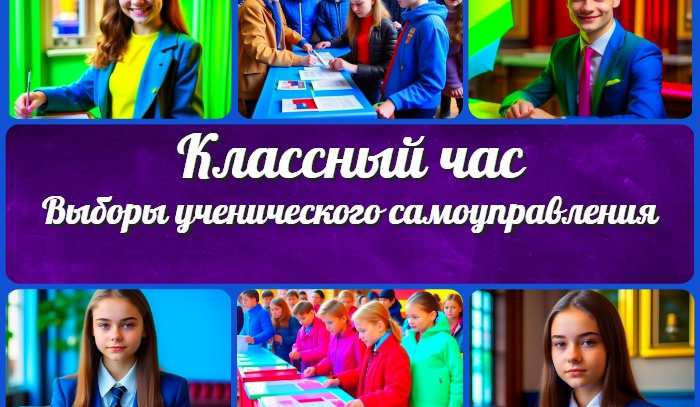 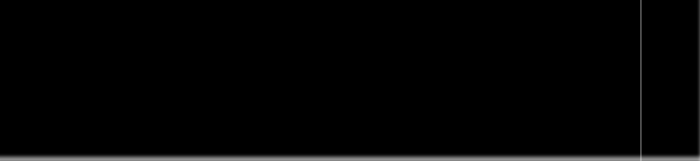 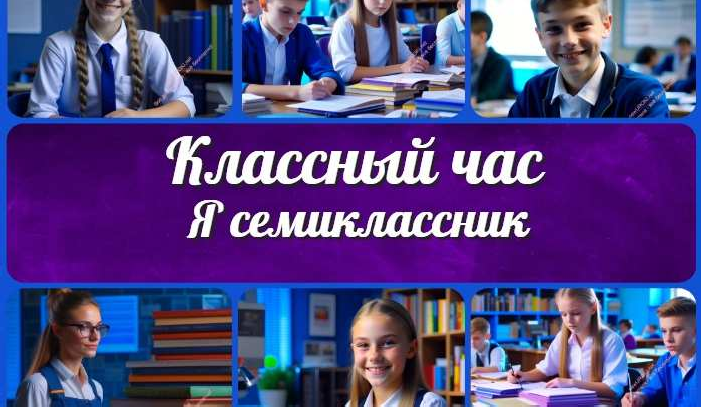 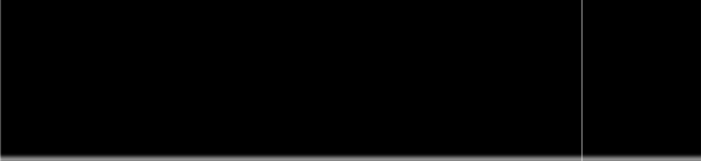 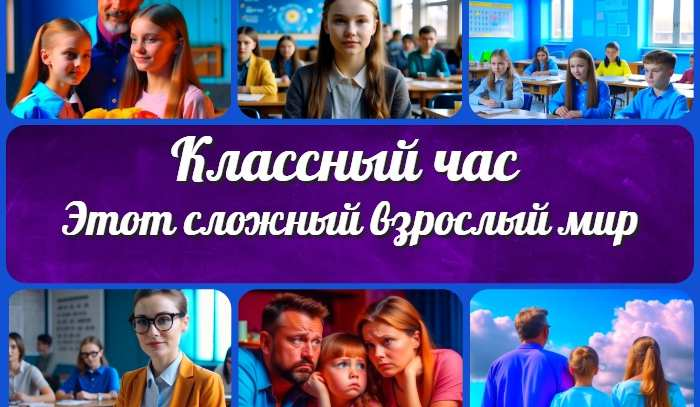 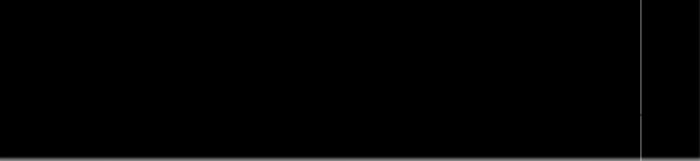 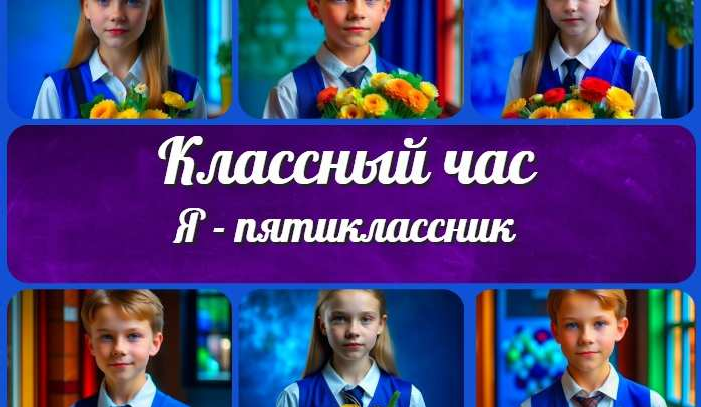 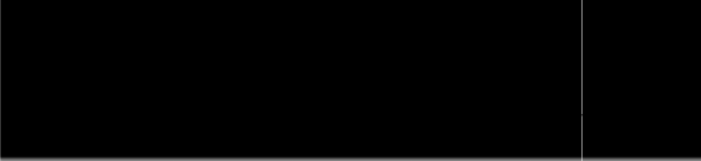 Новые УРОКИНовый сайт от проекта UROKI.NET. Конспекты уроков, классные часы, сценарии школьных праздников. Всё для учителя - всё бесплатно!Главная	О сайте	Политика конфиденциальности	Условия использования материалов сайтаДобро пожаловать на сайт "Новые уроки" - newUROKI.net, специально созданный для вас, уважаемые учителя, преподаватели, классные руководители, завучи и директора школ! Вы наверняка знаете и помните наш очень популярный сайт УРОКИ.НЕТ - самый первый образовательный сайт РУНЕТА для учителей школ. Но он технически и морально устарел. Поэтому и было принято решение о создании нового проекта "Новые уроки". Мы понимаем, что ваша работа требует множество труда, времени и творческого подхода. Именно поэтому мы собрали все необходимое в одном месте, чтобы облегчить вам задачу создания уроков, планирования и организации классных мероприятий и праздников. На нашем сайте вы найдете огромную базу авторских конспектов уроков, разработанных опытнымипедагогами. Вы сможете использовать их в качестве основы для своих уроков, а также адаптировать и модифицировать под свои потребности. Наша коллекция сценариев школьных праздников позволит вам создать незабываемые мероприятия для своих учеников. Разнообразие идей, подробные инструкции и творческие подсказки помогут классным руководителям организовать классные часы, родительские собрания которые запомнятся всем на долгие годы. Помимо этого, мы предлагаем вам разработки уроков, которые соответствуют современным требованиям ФГОС и методикам обучения. Наша команда экспертов тщательно подготовила материалы, учитывая актуальные образовательные стандарты и инновационные подходы к обучению. У нас вы найдете поурочное, календарное и тематическое планирование. Это поможет вам организовать свою учебную программу и эффективно распределить время и ресурсы. Мы также предлагаем технологические карты урока, которые помогут вам внедрять современные технологии в образовательный процесс. Вы сможете использовать интерактивные методы обучения, мультимедийные материалы и онлайн-ресурсы для создания интересных и познавательных занятий. Давайте сделаем образование еще более увлекательным и эффективным вместе! Наш лозунг "Всё для учителя - всё бесплатно!" остается неизменным почти 20 лет! Добавляйте в закладки наш сайт и получите доступ к библиотеке конспектов уроков, классных часов, сценариев школьных праздников, разработок уроков, планирования и технологических карт урока. Вместе мы сделаем вашу работу еще более интересной и успешной! Дата открытия сайта: 13.06.2023